МИНИСТЕРСТВО ОБРАЗОВАНИЯ И НАУКИ РОССИЙСКОЙ ФЕДЕРАЦИИ Федеральное государственное бюджетное образовательное учреждение высшего профессионального образования «КУБАНСКИЙ ГОСУДАРСТВЕННЫЙ УНИВЕРСИТЕТ»(ФГБОУ ВПО «КубГУ»)Кафедра теоретической экономикиКУРСОВАЯ РАБОТАЭКОНОМИЧЕСКАЯ ПРИРОДА РЫНКА ЦЕННЫХ БУМАГ И ЕГО ФОРМИРОВАНИЕ В РОССИЙСКОЙ ЭКОНОМИКЕРаботу выполнил __________________________________ А.В. Яценко                                                        (подпись, дата) Факультет   экономический  курс 1Направление   38.03.01 − Экономика Научный руководитель _____________________________ М. В. Чистякова Преподаватель                                      (подпись, дата)                                                              Нормоконтролер __________________________________ М.В. Чистякова Преподаватель                                      (подпись, дата)Краснодар 2016СОДЕРЖАНИЕВведение	31. Теоретические аспекты исследования рынка ценных бумаг	5   1.1 Понятие, структура, сущность и роль рынка ценных бумаг	5   1.2 Функции рынка ценных бумаг	10   1.3 Участники рынка ценных бумаг	12   1.4 Классификация видов ценных бумаг	15 2. Особенности рынка ценных бумаг в российской экономике	17  2.1 Формирование рынка ценных бумаг в Российской Федерации		17   2.2 Современное состояние рынка ценных бумаг	22   2.3 Проблемы и перспективы развития российского рынка ценных бумаг	24 Заключение	31 Список использованных источников	32 Приложение А «База расчета Индексов Московской Биржи»	34Приложение Б «Динамика индекс RTSI» 	36  ВВЕДЕНИЕРазвитие современной мировой экономики влечёт за собой постоянное усиление рынка ценных бумаг. Примерами того, насколько она связана с рынком ценных бумаг, стали мировые финансовые кризисы 1998 г. и 2008г., а также кризис российской экономики 2014 г. Относительная молодость российского рынка ценных бумаг делает его особо привлекательной темой для изучения.Рынок ценных бумаг и фондовые биржи являются незаменимыми частями национальных экономик развитых стран мира.  С одной стороны, этот рынок обеспечивает надёжную подачу денежной наличности в казну государства, а, с другой, предоставляет физическим и юридическим лицам получать доход на их временно свободные денежные средства. Цель моей работы – рассмотреть  экономическую природу и иные ключевые аспекты рынка ценных бумаг. Также рассмотреть формирование рынка ценных бумаг в Российской Федерации для понимания его истории и современного положения.Задачей является последовательно раскрыть каждую сторону темы: от теории до практики.Объектом исследования является рынок ценных бумаг.Данная сфера экономики хорошо изучена такими авторами, как  М.М. Газалиев, Е.Ф. Жуков, В. А. Зверев, И.П. Николаева, но при этом она динамично развивается, поэтому необходимы новые работы, освещающие современное состояние рынка ценных бумаг.В моём исследовании я применил следующие методы: системный и сравнительный анализ, исторический метод и статистический метод.  В поиске информации мне помогли учебные пособия для ВУЗов, учебники по экономике, нормативно-правовые акты.Работа состоит из двух основных частей: теоретических аспектов исследования рынка ценных бумаг и особенностей рынка ценных бумаг в Российской экономике. Первая глава состоит из параграфов о понятии, функциях и участниках рынка ценных бумаг и классификации видов ценных бумаг. Вторая глава содержит информацию о формировании, современном состоянии и перспективах российского рынка ценных бумаг. В заключении подводятся итоги проведённого исследования, после чего идёт список использованной литературы и наглядно представленная информация из курсовой работы в приложении.1. Теоретические аспекты исследования рынка ценных бумаг1.1 Понятие, структура, сущность и роль рынка ценных бумагРыночная система хозяйствования представляет собой систему взаимодействующих рынков, одним из важнейших элементов которой является финансовый рынок. Финансовый рынок – это сфера экономических отношений, где происходит купля-продажа финансовых ресурсов. Финансовый рынок – это механизм перераспределения средств между участниками экономических отношений, т.е. кредиторами и заёмщиками, при помощи посредников на основе спроса и предложения. [9]Структурно финансовый рынок принято подразделять на денежный рынок и рынок капиталов. В составе рынка капиталов функционируют рынок краткосрочных обязательств и кредитов и валютный рынок. В составе рынка капиталов функционируют рынок ценных бумаг и рынок среднесрочных и долгосрочных кредитов. Все части финансового рынка неразрывно связаны, взаимодействуют и дополняют друг друга.Таким образом, рынок ценных бумаг является одним из сегментов финансового рынка. В общем виде этот рынок можно определить как совокупность экономических отношений его участников по поводу выпуска и обращения ценных бумаг. [9]В свою очередь, рынок ценных бумаг имеет свою структуру:Таблица 1 Структура рынка ценных бумаг (западная модель) [10]Рынки, составляющие структуру рынка ценных бумаг, противостоят и взаимно дополняют друг друга. Это противоречие обусловлено тем, что, выполняя общую функцию по торговле и обращению ценных бумаг и мобилизации капитала, они руководствуются специфическими методами отбора и реализации ценных бумаг. Первичный (внебиржевой) рынок охватывает лишь новые выпуски ценных бумаг и главным образом  размещение облигаций торгово-промышленных корпораций. Последние через инвестиционные и коммерческие банки вступают в непосредственный контакт с кредитно-финансовыми институтами, которые и приобретают эти ценные бумаги. На бирже котируются старые выпуски ценных бумаг и главным образом акции торгово-промышленных корпораций. Если через внебиржевой оборот осуществляется в основном финансирование воспроизводственного процесса, то на бирже с помощью скупки акций происходит захват контроля над корпорациями и фирмами, идёт формирование и перераспределение контроля между различными финансовыми группами. Через биржу также осуществляется определённая часть финансирования (в основном через мелких и средних вкладчиков). Особенность биржи состоит в том, что здесь доминирует индивидуальный вкладчик, хотя идёт процесс монополизации её операций со стороны кредитно-финансовых институтов. На внебиржевом рынке действует коллективный вкладчик в лице крупных кредитно-финансовых институтов с долгосрочными резервами денежных средств (страховые компании, инвестиционные компании, частные пенсионные фонды и коммерческие банки). Особое место в структуре рынка ценных бумаг занимает уличный рынок, возникший в 1960-1970-х годах в ряде западных стран (США, Япония) и первоначально рассчитанный на акции вновь создаваемых небольших компаний, которым первичный биржевой рынок был недоступен.Существует схема инфраструктуры рынка ценных бумаг:Таблица 2 Инфраструктура рынка ценных бумаг [10]Для понимания сущности рынка ценных бумаг следует кратко рассмотреть понятие «ценные бумаги». Не существует единого подхода к понятию «ценные бумаги» ни в зарубежной литературе, ни в отечественной. Это связано не только с их многообразием, но и с тем, кто даёт определение – юристы или экономисты.В частности, в Гражданском кодексе Российской Федерации к ценным бумагам относят облигации, чек, депозитный и сберегательный сертификаты, сберегательная книжка на предъявителя, коносамент, акция, приватизационные ценные бумаги и другие документы, которые законами о ценных бумагах или в установленном порядке отнесены к числу ценных бумаг. Однако в Федеральном законе «О рынке ценных бумаг» от 22.04.1996 дано следующее определение ценной бумаги: эмиссионная ценная бумага – это любая ценная бумага, в том числе бездокументарная, которая характеризуется одновременно следующими признаками:закрепляет совокупность имущественных и неимущественных прав, подлежащих удостоверению, уступке и безусловному осуществлению с соблюдением установленных настоящим Федеральным законом формы и порядка;размещается выпусками, имеет равные объём и сроки осуществления прав внутри одного выпуска вне зависимости от времени приобретения ценной бумаги.Как видно, в это определение внесено понятие «эмиссионная ценная бумага». Кроме того, это определение практически соответствует определению, данному в американском законодательстве. Согласно Единообразному торговому кодексу США, securities – это ценные бумаги, выпускаемые для привлечения денежного капитала, т.е. акции, облигации, долговые обязательства государства и производные от них инструменты (классические опционы, варранты, подписные права и т.п.).Последние определения в отличие от определения ценной бумаги, содержащегося в Гражданском кодексе РФ, наиболее полно соответствует сути ценных бумаг, образующих фондовый рынок. В пункте 1.4 ценные бумаги будут рассмотрены более подробно.По сути, сущность рынка ценных бумаг заключается в том, что он привлекает или собирает имеющиеся в обществе свободные денежные ресурсы и, обменивая их на различные ценные бумаги, снабжает нуждающихся в деньгах субъектов экономики необходимыми им средствами. В этом процессе участвует множество субъектов. Прежде всего, это владельцы временно свободных денежных средств, желающие получить прибыль с капитала, т.е. потенциальные покупатели ценных бумаг, это фирмы и организации, которые выпускают ценные бумаги, т.е. потенциальные продавцы, и множество посредников, сводящих вместе продавцов и покупателей. Из этого следует, что рынок ценных бумаг – это также сложная система отношений по поводу мобилизации и перераспределения свободных денежных средств для нужд развития производства. Главной целью рынка ценных бумаг является привлечение инвестиций в экономику. Отдельные субъекты, обладающие свободными средствами, чаще всего не имеют всего объёма информации о потребностях других фирм  и организаций в этих средствах. Поэтому и те, и другие направляются на рынок ценных бумаг, выступающего в роли посредника: одни – с целью найти выгодное предложение своим средствам, другие – чтобы, продав свои ценные бумаги и обеспечив покупателю доход, найти источник финансирования развития своего производства. Таким образом, все свободные капиталы скапливаются, аккумулируются на рынке ценных бумаг и там же переливаются, перераспределяются в наиболее эффективные и перспективные отрасли и производства. Это естественно, так как каждый покупатель ценных бумаг, прежде всего, старается покупать бумаги наиболее доходных предприятий и организаций.Помимо основной задачи рынок ценных бумаг способствует привлечению денежных средств для покрытия дефицита государственного и местных бюджетов и обслуживания государственного долга. Когда у государства возникают трудности с обслуживанием государственного долга или возникает бюджетный дефицит, решить проблему помогает выпуск государственных облигаций, которые также выходят на рынок ценных бумаг. Как правило, это низкодоходные бумаги, но выплата процента по ним и возврат денег (погашение) гарантированы государством. Поэтому такие бумаги надёжны и всегда пользуются спросом на любом рынке. Кроме того, выпуск и реализация таких бумаг помогает регулировать инфляционные процессы, отвлекать деньги от спроса на рынке товара и, сокращая денежную массу в обращении, восстанавливать равновесие между совокупным спросом и совокупным предложением товаров. Итак, для того, чтобы начать функционирование, рынок ценных бумаг должен иметь свой товар (ценную бумагу), своих субъектов рыночной деятельности: эмитентов (те, кто выпускает ценные бумаги) и инвесторов (те, кто вкладывает деньги в ценные бумаги, передавая их таким образом производству). Кроме того, на рынке всегда действует множество профессиональных участников, выполняющих посреднические функции. В процессе кругооборота ценных бумаг между всеми участниками рынка возникают определённые отношения, отражающие сущность этого рынка. [10]Исходя из сущности и роли рынка ценных бумаг, можно сделать вывод, что рынок ценных бумаг является чрезвычайно важной составляющей рыночного механизма хозяйствования и что эффективность рыночной экономики в целом в значительной степени зависит от эффективности рынка ценных бумаг.1.2 Функции рынка ценных бумагРынок ценных бумаг действует как единое целое и выполняет в национальном хозяйстве определённые функции. Эти функции можно разделить на две группы: те, которые свойственны любому рынку, и те, которые отражают специфику рынка ценных бумаг. Но даже в традиционных функциях, выполняемых рынком ценных бумаг, присутствует его специфика. Для наглядности можно рассмотреть обобщённую таблицу функций рынка ценных бумаг, а затем разобрать их подробнее.Таблица 3 Функции рынка ценных бумаг [12]Общерыночные функции:Ценообразующая функция заключается в том, что через колебания спроса и предложения определяется рыночная цена представленного товара. Особенностью этой функции на данном рынке является то, что оцениваемый товар - ценная бумага – сам не имеет стоимости, через неё оценивается отраженный в ценной бумаге объём реально функционирующего капитала и его эффективность.Коммерческая функция отражает цель любого рынка – получение прибыли или приращение вложенного капитала. Последнее отражает цели и задачи инвесторов на рынке ценных бумаг. Для этой цели инвестор покупает ценные бумаги и получает доход в виде дивиденда. Но если уровень дохода его не устраивает, он пытается увеличить величину вложенного капитала через перепродажу купленных бумаг по более высокой цене. Таких участников рынка называют спекулянтами, сейчас их называют более благозвучно – трейдерами (от англ. trader – торговец), кем и является автор данной курсовой работы.Информационная функция заключается в том, что рынок ценных бумаг собирает, обобщает и доводит до участников информацию об объекте торговли, ценах и эффективности вложений. Он показывает инвесторам, куда можно эффективно вложить деньги, где вложения окажутся наиболее перспективными. Специфика этой функции на рынке ценных бумаг состоит в том, что требуется выдерживать баланс между открытой и закрытой информацией. Для процесса определения цены на рынке необходима достаточно полная информация: чем она полнее, тем точнее определяется цена. Но современный рынок работает в условиях «коммерческой тайны», этого требует процесс конкуренции. Утечка информации или преднамеренный «вброс» информации приводят к снижению цены бумаги на рынке, уменьшению прибыли компании, а также сокращению поступлений средств для её дальнейшего развития.Посредническая функция проявляется в том, что рынок сводит продавцов и покупателей, делает возможным осуществление сделок по купле-продаже ценных бумаг.Специфические функции:Перераспределительная функция предполагает возможность перелива капитала из одной сферы деятельности в другую, между отдельными регионами и странами, между отдельными субъектами экономики. Сюда же относится возможность превращения денежных сбережений в капитал и финансирование дефицита госбюджета за счёт выпуска и реализации государственных ценных бумаг. Специфика этой функции на рынке ценных бумаг заключается в том, что, с одной стороны, она обеспечивает самый короткий путь к возникновению капитала – через покупку ценных бумаг. Однако это не означает, что увеличится реально функционирующий капитал, так как вырученные деньги могут быть использованы не только для покупки факторов производства и организации производственного процесса, но и для спекуляции на фондовом рынке. Защитная функция рынка ценных бумаг – это возможность, с одной стороны, защиты денег от инфляции, а с другой – защита вложенного в ценные бумаги капитала и прибыли. Первая возможность реализуется через покупку ценных бумаг в условиях инфляции: когда деньги ежедневно обесцениваются – это реальный путь сохранения их ценности. Так как на рынке обращается множество различных ценных бумаг, выпущенных разными предприятиями, целесообразно формировать портфель ценных бумаг, вкладывая деньги в различные бумаги, выпущенные эмитентами. При убыточности одних из них прибыль, полученная от других, покроет убытки и обеспечит необходимый доход. Этот способ защиты капитала путём распределения вложений между различными ценными бумагами получил название диверсификации.1.3 Участники рынка ценных бумагРанее в работе уже упоминались участники рынка ценных бумаг, теперь же мы более детально рассмотрим каждую из категорий. Рынок ценных бумаг имеет продавцов, покупателей и посредников. Он может быть организованным (через биржи), так и неорганизованным (стихийным). Как и на любом рынке действуют определённые правила для участников рынка. Так как этот рынок довольно рискованный, то правила игры на нём и контроль над их соблюдением устанавливает и осуществляет государство через специализированные организации.Участниками рынка ценных бумаг могут быть как юридические лица, так и физические лица, которые вступают в экономические отношения по поводу перехода прав на ценные бумаги. Также можно выделить четыре главные категории участников рынка ценных бумаг:Таблица 4 Категории участников рынка ценных бумаг [11]Эмитенты (заёмщики) – это лица, испытывающие недостаток в денежных средствах и привлекающие их за счёт выпуска ценных бумаг. К ним относятся: государство, местные органы власти, компании, предприятия и банки.Лица и организации, имеющие временно свободные излишки денежных средств, заинтересованные в их приумножении и приобретающие с этой целью ценные бумаги, называются инвесторами. Таким образом, интересы эмитентов и инвесторов противоположны. Инвесторами могут быть юридические лица (банки, компании, пенсионные фонды, страховые фонды) или физические лица (население), резиденты и нерезиденты РФ.Кроме основных участников на рынке работают и так называемые организаторы проведения торгов – это профессиональные участники, которые оказывают посреднические и консультационные услуги на рынке ценных бумаг, а также выступают в роли активных игроков. Это биржи, депозитарии, регистраторы, посредники (дилеры, брокеры) и другие специалисты, имеющие соответствующие лицензии на работу на рынке.Дилеры – это специалисты, которые, совершают сделки купли-продажи ценных бумаг от своего имени, используя собственные средства на основе публичного объявления их котировок. В качестве дилера может выступать только юридическое лицо. Он зарабатывает на рынке ценных бумаг за счёт возможного прироста курсовой стоимости приобретенных им бумаг.Брокеры – это специалисты специализированных компаний, имеющие соответствующие лицензии и торгующие по поручениям клиентов за комиссионное вознаграждение. Брокеры выполняют связующую роль между эмитентом и инвесторами.Трейдеры (от англ. trader – торговец) – торговцы, спекулянты, действующие по собственной инициативе и стремящиеся извлечь прибыль непосредственно из процесса торговли. Играют на бирже (спекулируют ценными бумагами) на понижение или повышение цен в целях получения прибыли.Существуют трейдеры-профессионалы и любители.Профессиональные торговцы работают в финансовых учреждениях или предприятиях (банки, страховые компании, ПИФы). Обычно имеют специализированное образование и лицензию на соответствующую деятельность. Выполняют операции за деньги и в интересах своих компаний или их клиентов. По российскому законодательству такие торговцы обязаны иметь персональные аттестаты.Частные торговцы, любители выполняют операции за свои деньги и в своих интересах (работают на себя), для доступа к системам торговли пользуются услугами посредников (брокеров, дилеров). Проводимые ими операции обычно не требуют лицензирования. Часто не имеют специализированного образования, пользуются услугами консультантов, в том числе профессиональных торговцев.В Российской Федерации контролирующими органами регулирования современного российского рынка ценных бумаг являются 9 структурных подразделений в составе центрального аппарата Банка России, которые заменили ликвидированный 3 марта 2014 года СБРФР.1.4 Классификация видов ценных бумагЦенные бумаги представляют собой оформленные в документарной или бездокументарной формах права на какое-либо имущество или денежную сумму. Общая классификация ценных бумаг:Таблица 5. Общая классификация ценных бумаг [15]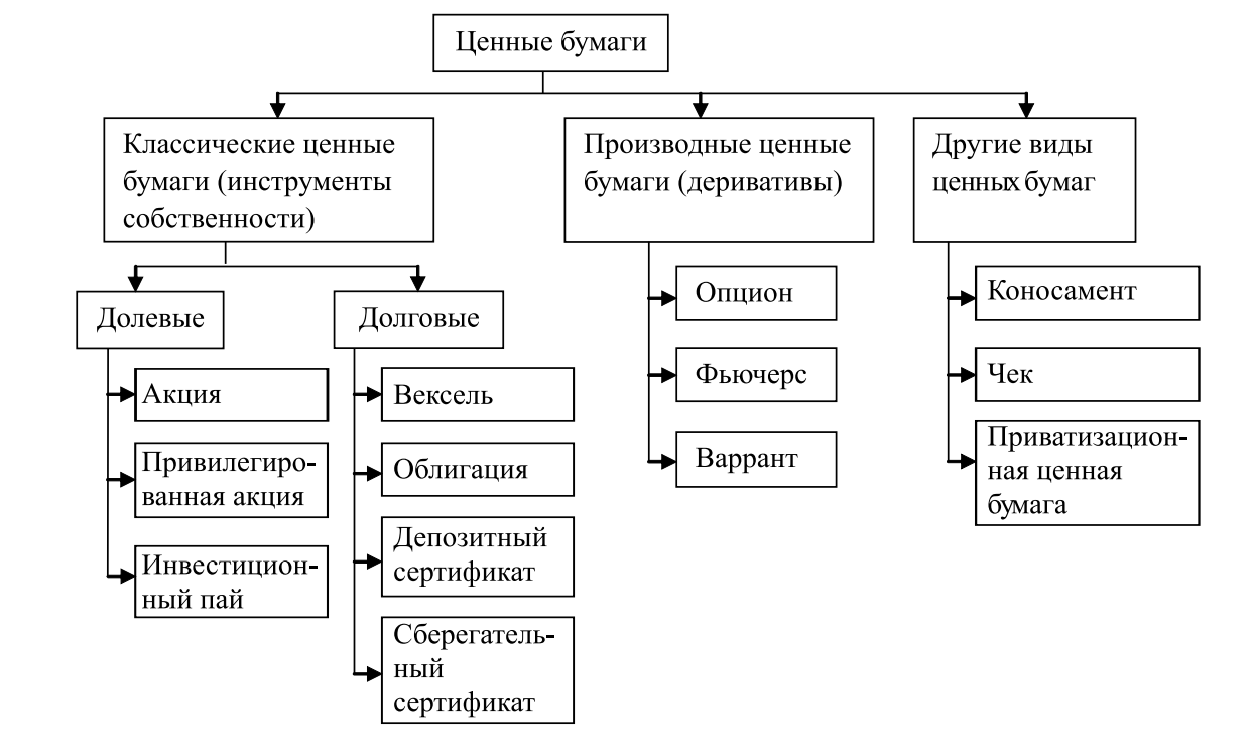 Рисунок 1 Виды ценных бумаг [15]Стоит отметить, что разные виды ценных бумаг регулируются разными правовыми актами.  Так, например, государственные облигации выпускаются на основании Закона РФ «О государственном внутреннем долге РФ» от 13 ноября 1992 года. [1]В данный момент на территории РФ отношения, связанные с обязательствами по векселям, регулируются Федеральным законом от 11 марта 1997 года N 48-ФЗ «О переводном и простом векселе». [2]Основные документы, регламентирующие выпуск и обращение акций: статьи 96-104 ГК РФ, законы «Об акционерных обществах», «О рынке ценных бумаг». [4]Таким образом, в первой главе мы рассмотрели теоретические аспекты исследования рынка ценных бумаг: определили понятие, структуру, сущность и роль рынка ценных бумаг; ознакомились с его функциями; разобрали, кто является участником этого рынка; а также классифицировали ценные бумаги. При написании этой главы мной были использованы различные источники: книги, учебные пособия, учебники для ВУЗов, правовые системы и пособия, а также систематизирована информация из них, поэтому имеется полный перечень необходимой для перехода ко второй главе информации.2. Особенности рынка ценных бумаг в российской экономике2.1 Этапы формирования рынка ценных бумаг в Российской         экономикеРоссийский рынок ценных бумаг один из самых молодых рынков в мире. Становление отечественного рынка ценных бумаг связано с постсоветским периодом развития России. Рынок ценных бумаг в России начал возрождаться в первой половине 1991 г. после того как было принято Постановление Совета Министров РСФСР № 601 от 25 декабря 1990 г. «Об утверждении Положения об акционерных обществах». В 1993 году для усиления регулирования деятельности фондового рынка была создана Комиссия по ценным бумагам и фондовым биржам при Президенте РФ. В её состав вошли представители фондовых бирж, Госкомимущества России, Минфина России, Государственного комитета по антимонопольной политике, Банка России, Российского фонда федерального имущества. Кроме того, фондовые биржи начали формировать органы саморегулирования, первым из них стала Федерация фондовых бирж, созданная для информационно-консультативного обеспечения участников и координации биржевой деятельности. [16]Выпуск приватизационных чеков в 1993 году и всеобщее вовлечение населения в процесс приватизации дали мощный импульс развитию фондового рынка в России. Крупные торговые площадки образовались в Российской экономической академии им Г.В. Плеханова. В здании Главпочтамта на Российской товарно-сырьевой бирже была открыта фондовая секция (с 1995 года – Российская фондовая биржа РТС). Основными торгуемыми ценными бумагами были государственные ценные бумаги – приватизационный чек, суррогатные бумаги (билеты, свидетельства, чеки, сертификаты, акции) неизвестных новых компаний («МММ», «Телемаркет», «Олби-Дипломат», «Хопер-Инвест» и др.), иногда номинировались даже не в рублях, а в литрах («Росалко»). Многие крупные брокеры, такие как «Атон», «ПрофитХаус», «Грант», «Тройка», «Ринако+», «РБД», были созданы для торговли ваучерами и профессионально сформировались на ней. [16]Период 1993-1997 гг. отличался динамичным и качественным развитием рынка государственных ценных бумаг. Они стали играть ведущую роль на российском фондовом рынке, потому что были самыми надёжными среди прочих инструментов. Большим событием для упорядочения деятельности на российском фондовом рынке, в частности на рынке государственных облигаций, следует считать появление Федерального закона от 22 апреля 1996 г. № 39 ФЗ «О рынке ценных». Он установил, что эмитентами ценных бумаг, помимо прочих юридических лиц, могут быть органы исполнительной власти и местного самоуправления. [16]Большое значение в законе было придано информационному обеспечению рынка ценных бумаг, в частности раскрытию информации эмитентами, ответственности за неправомерное использование служебной информации, рекламе на фондовом рынке.Таким образом, основа рынка была заложена в начале 90-х годов ХХ века. Он достаточно быстро развивался до мирового финансового кризиса 1997-1998 гг. Начало 1997 года было обнадеживающим: рынок успешно развивался, возрастала активность на рынке корпоративных ценных бумаг, курсы акций росли. Но под влиянием мирового финансового кризиса с конца ноября началось резкое падение цен на акции, их средние индексы упали примерно в 2 раза, общая капитализация рынка корпоративных акций, которая с января по октябрь возросла почти в 3 раза, в конце октября 1997 года уменьшилась на 30%, а курсы акций снизились до январского уровня. В этот период резко уменьшился приток капитала из-за границы, ухудшилась внешнеторговая конъюнктура, что привело к уменьшению всех составляющих спроса со стороны государства и населения на ценные бумаги.«Чёрный август» 1998 года затормозил развитие рынка ценных бумаг, но как любой кризис он сыграл санирующую роль, очистив этот рынок от неэффективных элементов, изменив структуру инвесторов и инструментов. Поэтому рынок достаточно быстро оправился от кризиса и сейчас имеет относительно мощный потенциал, который можно использовать для развития экономики. Это не значит, что он стал идеальным и развивается далее без проблем: каждый этап порождает свои проблемы и свои тенденции.Начало нового века ознаменовалось первыми проявлениями экономического спада, который назвали кризисом интернет-компаний, что не могло не отразиться на мировом рынке ценных бумаг и всех его составных элементов. Причиной этого считают увеличение масштабов спекуляции акциями компаний, связанных с развитием так называемой новой экономики, т.е. компаний, активно использующих информационные технологии. Попытка активизировать рынок ценных бумаг путём секьюризации активов через выпуск ипотечных ценных бумаг для покупки недвижимости в кредит завершилась крахом этого рынка, что стало причиной мирового финансово-кредитного кризиса. А так как особенностью этого периода являлось возрастание связей национальных финансовых систем, то кризисы, возникающие в одних странах, быстро распространялись на другие, что и произошло в 2007 году: начавшись на рынке ценных бумаг США, кризис охватил практически все страны, и Россия не стала исключением. Российский рынок ценных бумаг с самого начала испытывал трудности становления, и правительство страны понимало необходимость его существования и развития и принимало меры для его роста. С 2006 года развитие рынка ценных бумаг осуществлялось в рамках Стратегии развития финансового рынка Российской Федерации на 2006-2008 гг., утверждённой распоряжением Правительства РФ от 1 июня 2006 года № 793-р. За годы реализации этой Стратегии заметно возросла роль финансового рынка в экономике. Основным показателем развития этого рынка являлось соотношение капитализации рынка ценных бумаг и объёмов ВВП. Это показатель, отражающий изменение материального богатства в стоимости финансовых активов. На конец 2007 г. Капитализация рынка акций составила 32,3 трлн. Рублей при объёме ВВП равном 33 трлн. рублей. Фактически показатель вплотную придвинулся к 100%. Плановая цифра, отражённая в стратегии составляла 70%, при этом фактическая в 2004 г. была 20%. Характерной особенностью развития рынка в эти годы явилось увеличение новых эмиссий. Если с 1997 по 2003 г. На рынке фактически не было притока новых акций, то в 2007 г. новые эмиссии обеспечивали почти 50% роста рыночной капитализации, а общий объём биржевой торговли акциями составил 31,4 трлн. рублей. В это же время практически не наблюдался отток российских акций с российского на зарубежные рынки, 70% сделок происходило на внутреннем рынке. Всего в 2007 г. За счёт эмиссии акций и облигаций в экономику было инвестировано 6,418 трлн. рублей. Укрепление российской экономики, стабильность темпов экономического роста несколько увеличили доверие населения к различным формам бизнеса, что сказалось на росте инвестиций в различные фонды. В 2007 г. пайщиками инвестиционных паевых фондов были 1,64 миллиона человек. В течение года число пайщиков увеличилось на 12%, а число паевых инвестиционных фондов на 50%. Эти цифры говорят о опережающем росте коллективных инвесторов в стране и об обострении конкуренции со стороны управляющих фондами. Но одновременно росло и количество физических лиц, зарегистрированных в торговой системе Фондовой биржи ММВБ, их число возросло за год с 198 973 до 417 400 человек, т.е. более чем в 2 раза.Все эти явления были следствием экономического роста в стране, который требовал, с одной стороны, дополнительных инвестиций, а с другой - увеличил возможность роста доходов как представителей бизнеса, так и всего населения, что послужило базой для увеличения инвестиций. Рынок ценных бумаг откликнулся на эти изменения в экономике, обеспечив реализацию дополнительных эмиссий, дав возможность ускоренного развития ряду производств и отраслей, доказав своим инвесторам надёжность вложений средств в ценные бумаги. Результатом этого явилось увеличение конкурентоспособности российского фондового рынка, который вроде бы перестал быть полностью зависимым от конъюнктуры мировых финансовых рынков. Это потверждалось тем, что в отдельные периоды кризиса, который охватил мировой фондовый рынок в декабре 2007 – январе 2008 гг., российские биржевые индексы снижались в меньшей пропорции, чем мировые, и даже при низких уровнях тенденция к росту индексов сохранялась.2.2 Современное состояние рынка ценных бумагСовременное состояние российского рынка ценных бумаг отражает динамика индекса РТС. Индекс РТС (RTSI или RTS Index) – фондовый индекс, основной индикатор фондового рынка России, расчёт которого начался 1 сентября 1995 г. [14]После объединения фондовых бирж РТС и ММВБ индекс РТС стал одним из основных индексов Московской биржи наряду с индексом ММВБ, имеет единую с ним базу расчёта, но вычисляется в долларах США в отличие от индекса ММВБ, рассчитываемого в рублях. Расчёт индекса РТС производится на основе 50 ликвидных акций крупнейших и динамично развивающихся российских эмитентов, виды экономической деятельности которых относятся к основным секторам экономики, представленным в ЗАО «Фондовая биржа ММВБ». Перечень эмитентов и их вес в индексе пересматривается раз в квартал. С 16 декабря 2015 года по 15 марта 2016 года базой для расчёта индексов является список, который представлен в приложении А. [13]Динамика индекса РТС за весь период его расчёта представлена в приложении Б, рисунок Б1 а более детально за период с 2008 г. по середину 2014 г. – в приложении Б, рисунок Б2. [14]Представленные в приложении графики были получены с помощью терминала QUIK. QUIK — это специальная программа, устанавливаемая на компьютер пользователя, предназначенная для просмотра и анализа биржевых котировок, а также осуществления сделок.Клиентский терминал QUIK является функциональным аналогом рабочего места биржевого трейдера — мощным инструментом обработки биржевой информации с широким набором функций, применимым для выполнения как простых, так и специализированных операций.На основании графиков можно сделать несколько выводов о современном состоянии рынка ценных бумаг. В 2008 г. Индекс РТС обвалился с уровня 2500 пунктов (пометка в «1» приложении Б, рисунок Б2) до уровня 500 (пометка «2» в приложении Б, рисунок Б2) пунктов. Данное падение фондового рынка России составило 80%. Начиная с октября 2008 г. в течение 6 месяцев индекс РТС находился в диапазоне 500-800 пунктов. Именно этот период времени можно считать «дном» кризиса 2008 г., после которого началось восстановление фондового рынка России, обусловленное притоком инвестиций (когда рынки достигают «дна», инвесторы начинают активно в них вкладываться, понимая отличную возможность заработка на обвалившемся ранее рынке). [14]К 2011 г. индекс РТС неплохо восстановился (пометка «3» в приложении Б, рисунок Б2) и оказался на уровне 2100 пунктов (почти докризисный уровень). В 2011-2013 гг. индекс постоянно скатывался вниз по линии сопротивления (нисходящий тренд) до уровня 1200 (горизонтальная сплошная линия (своеобразная линия поддержки)) и отбивался назад. Отскакивание от горизонтальной линии – это не случайность, а меры правительства России по поддержанию экономики. К концу 2013 г. линия сопротивления сомкнулась с линией поддержки, что должно было привести либо к бурному росту, либо не менее бурному падению рынка ценных бумаг. [14]В данном случае большую роль сыграл политический фактор: переворот на Украине в феврале 2014 г., последующее присоединение Крыма и Севастополя к Российской Федерации и продолжающееся на противостояние на юго-востоке Украины, что повлекло за собой санкции Запада в отношении России и общее ухудшение экономической ситуации. Фондовый рынок России упал ниже линии поддержки в начале марта 2014 г. (пометка «4» в приложении Б, рисунок Б2). Это послужило сигналом для дальнейшего оттока из России инвестиций и падение индекса РТС вначале ниже психологически важной отметки в 1000 пунктов, что произошло 7 ноября 2014 г., впервые с 2009 г.; затем ниже 800 пунктов, это имело место с 12 по 24 декабря 2014 г. Минимальное значение индекса РТС было зафиксировано в «чёрный вторник» 16 декабря 2014 г. на уровне 578,21 пункта. [14]В 2015 г. было возможно снижение индекса РТС и до 500 пунктов, однако такого падения не произошло. Спустившись за весь 2015 г. до минимального значения в 730 пунктов, индекс РТС начал почти стабильный рост и в настоящий момент, 13.05.2016, составляет 921,88 пункта. Дневной график за первые 5 месяцев 2016 г. можно посмотреть в приложении Б, рисунок Б3.Таким образом, пики кризисов 2008 г. и 2014 г. пройдены. Индекс РТС показывает рост после минимума 16 декабря 2014г., что является благоприятным сигналом для российского рынка ценных бумаг.Перспективы российского рынка ценных бумаг представлены в следующем пункте.2.3 Проблемы и перспективы развития российского рынка ценных бумагВсе проблемы, стоящие перед российским рынком ценных бумаг одновременно и быстро решить невозможно. Поэтому были выделены несколько направлений, которые позволят решить самые насущные задачи и создадут предпосылки для будущего развития. Эти направления были зафиксированыв Стратегии развития финансового рынка Российской Федерации на 2006–2008 г, утвержденной распоряжением Правительства РФ от 1 июня 2006 г. № 793-р. Кроме того, на основе этой стратегии были разработаны комплекс среднесрочных мер на 2008–2012 гг. и Стратегия развития финансового рынка Российской Федерации на период до 2020 года. Основная задача, которая должна была решаться в ходе реализации последней стратегии – обеспечение ускоренного экономического развития страны посредством качественного повышенияконкурентоспособности финансового рынка и формирование самостоятельного финансового центра. [5][6]В современных условиях в мировом хозяйстве проявилась тенденция к постепенному сокращению количества национальных рынков ценных бумаг. Те рынки, которые остаются, превращаются в международные финансовые центры, а страны, обладающие такими центрами, характеризуются как конкурентоспособные, обладающие экономической и политической стабильностью. По мнению российских аналитиков, в России есть возможность сформировать мировой финансовый центр на основе качественного развития действующего рынка ценных бумаг. Решение подобной задачи, конечно, потребует не только достаточно длительного времени, но и усилий со стороны всех участников рынка ценных бумаг и государственных органов его регулирования. В процессе реализации этой задачи необходимо будет создать капитализированную финансовую инфраструктуру, соответствующую такому центру, увеличить емкость финансового рынка, обеспечить прозрачность сделок и высокий уровень управляемости рынком. Это позволит обеспечить рынку позитивный имидж среди отечественных и зарубежных инвесторов.Стратегией указывается на необходимость решения задач, которые не удалось решить в предыдущем периоде, и определяются четыре приоритетные задачи, решения которых необходимо добиться до 2020 г.:• повышение емкости и прозрачности финансового рынка;• обеспечение эффективности рыночной инфраструктуры;• формирование благоприятного налогового климата для его участников;• совершенствование правового регулирования на финансовом рынке.Особенностью данной Стратегии является повышенное внимание к участию населения в работе на финансовом рынке и защите этих инвестиций. Для этого предполагается провести работу по повышению финансовой грамотности населения и определить четкие правовые нормы для создания компенсационных механизмов для граждан, инвестирующих свои средства на финансовом рынке. Такими средствами должны стать компенсационные и страховые фонды и при необходимости – государственные средства. [6]Повышенное внимание населения к работе рынка ценных бумаг – результат не только повышения уровня жизни в стране и появления некоторого дополнительного количества свободных денежных средств, но и роста знаний о рынке ценных бумаг, понимания основных принципов его работы. Длятого чтобы стимулировать рост вложений населения в ценные бумаги, нужно разработать компенсационные и страховые схемы, определить круг лиц, которые могут претендовать на компенсации (причем исключить из этих перечней профессиональных участников рынка ценных бумаг), порядокформирования компенсационных фондов. Все механизмы должны быть построены на принципах обязательного страхования аналогично страхованию банковских вкладов. В рекламе целесообразно отражать материалы о недобросовестной деятельности отдельных субъектов на рынке ценных бумаг и пропагандировать те знания, которые необходимы каждому участнику рынка при инвестициях через посредника. Порядок предложения финансовых услуг населению должен быть отработан и представлен в средствах массовой информации.Одновременно нужно развивать систему коллективного инвестирования, привлекая туда средства физических лиц. Для этого нужно создавать новые типы фондов – фондов прямых инвестиций, совершенствовать механизмы работы действующих фондов. Необходимо определить требования к организационной структуре управления фондами, регламентировать взаимоотношения управляющего с инвесторами, принципы организации внутреннего контроля. Саморегулируемым организациям нужно поручить разработать и внедрить стандарты профессиональной этики для управляющих активами, а также принять участие в формировании системы раскрытия информации об институтах коллективного инвестирования и анализа их деятельности.Большое значение придается системе раскрытия информации. Особое внимание будет уделено раскрытию структуры собственности российских акционерных обществ, прежде всего информации о выгодоприобретателях. Опыт показывает, что многие эмитенты уже готовы раскрыть сведения об этих лицах,так как это может привлечь дополнительных инвесторов. Стоимость привлечения капитала снизится, а спрос на эмитируемые бумаги возрастет. Также нужно рассмотреть вопрос о правовом регулировании порядка раскрытия информации при публичном предложении акций российских предприятий и при торговле иностранными ценными бумагами. Сокращение расходов на этот вид деятельности возможен при завершении работы по внедрению системы электронного документооборота.Одна из коренных задач развития заключается в формировании консолидированной биржевой инфраструктуры. Прежде всего, необходимо определиться с моделью такой инфраструктуры. К сожалению, наличие различных точек зрения по этому вопросу и сложившиеся элементы инфраструктуры не позволяют прийти к единой концепции. Совершенно ясно, что эта модель не может быть копией инфраструктур, имеющихся на мировых финансовых рынках, уже тогда было ясно, что реальное состояние дел на российском рынке не позволит сделать это. Но в России уже существовали достаточно мощные и эффективные институты инфраструктуры: регистраторы, депозитарии, клиринговые организации, система контроля и управления инфраструктурой. Практика развития российского финансового рынка показала, что в России необходима вертикально интегрированная финансовая инфраструктура, предполагающая встроенность всех инфраструктурных организаций в структуру биржевой группы. Такая инфраструктура должна включать специализированные биржевые площадки по сделкам с акциями, облигациями, производными финансовыми инструментами. Элементы специализации прослеживаются на российских биржах уже сейчас достаточно четко.Большая работа предстоит по совершенствованию регистраторов. Прежде всего, увеличение собственных средств регистраторов должно происходить с одновременным страхованием их рисков. Тарифы на их услуги должны более полно отражать реальные затраты на оказываемые услуги, а также экономический смысл этих услуг. В результате количество услуг, предоставляемых этими организациями, должно увеличиваться. Функции контроля их деятельности частично можно передать саморегулируемым организациям, но при этом регистраторы должны стать ее членами.Важным стимулом для активизации деятельности на рынке ценных бумаг является система налогообложения, существующая в стране. В ходе ее совершенствования необходимо устранить неясности и разночтения норм налогового законодательства, а также восполнить существующие пробелы в нем. При налогообложении доходов по операциям с ценными бумагами физических лиц целесообразно уменьшить налогооблагаемый доход на величину убытков, полученных по производным инструментам. И вероятно, этот принцип формирования налогооблагаемой базы за счет уменьшения ее на величину убытков от операций с ценными бумагами можно распространить на изъятие налогов на прибыль всех инвесторов, совершающих сделки за свой счет.Появление на российском рынке новых финансовых инструментов требует решения следующих вопросов:• определение порядка учета прав и обращения финансовых инструментов, не являющихся ценными бумагами, взяв за основу правила учета и обращения ценных бумаг;• формирование механизма распределения рисков, связанных с деятельностью посредников на рынке финансовых инструментов;• обеспечение защиты прав владельцев финансовых инструментов.Необходимо уделить внимание упрощению процедуры выхода на рынок ценных бумаг инновационных и наукоемких предприятий. Такие бумаги обладают повышенной степенью риска с точки зрения населения и ряда других инвесторов, но они достаточно привлекательны для опытных, квалифицированных инвесторов. Нужно создавать специализированный рынок таких бумаг, сократив издержки выхода на него венчурных и инвестиционных компаний, предусмотреть упрощенный порядок регистрации эмиссий, проспектов и отчетов, и создать специальный режим раскрытия информации по таким ценным бумагам. Это позволит эмитентам высоко рискованных бумаг получить необходимые средства для работы и приобрести опыт работы со своими бумагами на рынке.Актуальной проблемой сегодняшнего дня является наличие злоупотреблений на финансовых рынках. Необходимо публичное обсуждение ряда вопросов об этике поведения участников рынка ценных бумаг, об установленных правилах, о мерах, которые предупредили бы их нарушения.С 2008 г. началось формирование системы пруденциального надзора, т. е. разработка системы лимитов и ограничений, направленных на защиту интересов инвесторов. Надзор должен осуществляться на различных уровнях — внутренний контроль над соблюдением требований законодательства самими участниками рынка, контроль со стороны саморегулируемых организаций и со стороны государственных органов.Вся работа по решению частных проблем развития рынка ценных бумаг идет одновременно с совершенствованием регулирования этого рынка. Совершенствование регулирования предполагает два направления: повышение роли саморегулируемых организаций и постепенную концентрацию государственных функций регулирования в одном государственном органе. Будут расширены функции саморегулируемых организаций при одновременном ужесточении требований к деятельности участников рынка. Формирование единого государственного управляющего органа потребует времени, а начинать нужно с унификации требований и стандартов деятельности на рынке ценных бумаг.Важным фактором повышения конкурентоспособности российского рынка ценных бумаг является создание его позитивного имиджа в глазах отечественных и зарубежных инвесторов. Для этого необходимо создать целостную систему распространения знаний и информации о российском рынке, завоевать доверие к его деятельности и к инструментам, обращающимся на рынке. Эффективным инструментом решения этой задачи может стать информационный вневедомственный интернет-портал, посвященный развитию российского рынка. На нем можно размещать статистику функционирования рынка ценных бумаг, показывать место российского рынка среди мировых финансовых центров, давать информацию об успешных сделках и по предотвращению недобросовестных действий. Отдельные разделы должны быть посвящены индивидуальным инвесторам и компаниям-эмитентам. Эти разделы должны содержать образовательные и методические материалы, динамику развития этих видов деятельности и другую информацию. Комплексное решение всех поставленных задач позволило бы создать надежную основу эффективного развития рынка ценных бумаг, повысить его роль в национальной и мировой экономике.ЗАКЛЮЧЕНИЕПодводя итоги, можно сделать вывод, что с течением времени рынок ценных бумаг только усиливает свою роль в качестве инвестиционного процесса как в национальной экономике, так и в мировой. Рынок ценных бумаг является важнейшим источником вложений инвесторов для реального сектора экономики, без которого невозможно производство. Этому способствует широкий набор видов ценных бумаг.  Для инвесторов существует много разных путей вложений своего капитала: более надёжные или менее, краткосрочные и долгосрочные, государственные и негосударственные и т.д.Рынок ценных бумаг также стимулирует развитие экономики путём передвижения капитала от менее эффективных инструментов к более конкурентоспособным. К тому же, благодаря рынку ценных бумаг, предприятия на настоящий момент менее зависимы от кредитной системы, в то же время, борьба за инвестора приводит к повышению не только отраслевой конкуренции, но и межотраслевой. Всё это ведёт как к росту рынка ценных бумаг, так и реального сектора экономики в целом.Проведенный анализ истории формирования РЦБ в России и его текущего состояния позволил выявить основные тенденции и направления его развития. Рынок ценных бумаг российской экономики стал менее зависимым от мировых финансово-кредитных кризисов, например от кризиса 2008 г., но при этом слабость экономики России в целом приводит к временным обвалам фондовых рынков.На мой взгляд, развитие российского рынка ценных бумаг находится под влиянием ряда факторов, не зависящих от экономики России и от действий государства, которых невозможно избежать. Поэтому пока что следует максимально усиливать рынок ценных бумаг, стимулируя тем самым развитие реального сектора российской экономики для противодействия политическим или экономическим санкциям извне.СПИСОК ИСПОЛЬЗОВАННЫХ ИСТОЧНИКОВ1. О государственном внутреннем долге Российской Федерации: закон РФ от 13.11.1992 N 3877-1 [Электронный ресурс]: справочная правовая система КонсультантПлюс – Режим доступа: http://www.consultant.ru. – 16.05.20162. О переводном и простом векселе: Федеральный закон РФ от 11.03.1997 N 48-ФЗ [Электронный ресурс]: справочная правовая система КонсультантПлюс – Режим доступа: http://www.consultant.ru. – 16.05.20163. О рынке ценных бумаг: Федеральный закон РФ от 22.04.1996 N 39-ФЗ (ред. от 30.12.2015) (с изм. и доп., вступ. в силу с 09.02.2016) [Электронный ресурс]: справочная правовая система КонсультантПлюс – Режим доступа: http://www.consultant.ru. – 16.05.20164. Об акционерных обществах: Федеральный закон РФ от 26.12.1995 N 208- ФЗ (ред. от 29.06.2015) [Электронный ресурс]: справочная правовая система КонсультантПлюс – Режим доступа: http://www.consultant.ru. – 16.05.20165. Стратегия развития финансового рынка Российской Федерации на 2006 – 2008 годы: Распоряжение Правительства РФ от 01.06.2006 N 793-р [Электронный ресурс]: справочная правовая система КонсультантПлюс – Режим доступа: http://www.consultant.ru. – 16.05.20166. Стратегия развития финансового рынка Российской Федерации на период до 2020 года: Распоряжение Правительства РФ от 29.12.2008 г. N 2043-р [Электронный ресурс]: справочная правовая система КонсультантПлюс – Режим доступа: http://www.consultant.ru. – 16.05.20167. Ценные бумаги: Глава 7, Подраздел 3, Раздел 1, Часть первая Гражданского кодекса Российской Федерации [Электронный ресурс]: справочная правовая система КонсультантПлюс – Режим доступа: http://www.consultant.ru. – 16.05.20168. Алиев, А.Р. Рынок ценных бумаг в России / А.Р. Алиев. – Москва: «Юнити», 2015. – 199 с. 9. Газалиев, М.М. Рынок ценных бумаг / М.М. Газалиев, В.А. Осипов. – Москва: Издательско-торговая корпорация «Дашков и К», 2015. – 160 с.10. Жуков, Е.Ф. Рынок ценных бумаг / Е.Ф. Жуков. – Москва: «Юнити», 2015. – 567 с.11. Зверев, В.А. Рынок ценных бумаг / В.А. Зверев [и др.]. – Москва: Издательско-торговая корпорация «Дашков и К», 2015. – 256 с.12. Николаева, И.П. Рынок ценных бумаг / И.П. Николаева. – Москва: Издательско-торговая корпорация «Дашков и К», 2015. – 256 с.13. Приложение А: (База расчёта Индексов Московской Биржи) [Электронный ресурс]: официальный сайт Московской Биржи – Режим доступа: http://www.moex.com. – 16.05.201614. Приложение Б: рисунки Б2, Б3 и Б4 (графики индекса RTSI) [Электронный ресурс]: программный комплекс QUIK – Режим доступа: https://arqatech.com. – 16.05.201615. Цибульникова В.Ю. Рынок ценных бумаг / В.Ю. Цибульникова. –  Томск: «Эль Контент», 2012. – 110 с. 16. Якушев А.В. Рынок ценных бумаг и биржевое дело / А.В. Якушев. – Москва: «А-Приор», 2013. – 224 с.ПРИЛОЖЕНИЕ АБаза расчета Индексов Московской Биржи [13](действует с 16 марта 2016 года по 15 июня 2016 года)№    Код    Наименование	Вес акции по сост. на 29.02.20161. GAZP ПАО "Газпром", ао2. SBER ПАО Сбербанк, ао	3 SBERP ПАО Сбербанк, ап	4 LKOH ПАО "ЛУКОЙЛ", ао	5 SNGS ОАО "Сургутнефтегаз", ао6 SNGSP ОАО "Сургутнефтегаз", ап7 MGNT ПАО "Магнит", ао	8 NVTK ОАО "НОВАТЭК", ао	9 GMKN ПАО "ГМК "Норильский никель", ао10 VTBR Банк ВТБ (ПАО), ао11 ROSN ОАО "НК "Роснефть", ао12 TRNFP ОАО "АК "Транснефть", ап	13 TATN ПАО "Татнефть" им. В.Д. Шашина, ао14 TATNP ПАО "Татнефть" им. В.Д. Шашина, ап15 MTSS ПАО "МТС", ао16 MOEX ПАО Московская Биржа, ао17 ALRSАК "АЛРОСА" (ПАО), ао18 CHMFПАО "Северсталь", ао	19 YNDX Яндекс Н.В., акции иностранного эмитента20 RTKM ПАО "Ростелеком", ао	21 RTKMP ПАО "Ростелеком", ап22 BANE ПАО АНК "Башнефть", ао	23 BANEP ПАО АНК "Башнефть", ап	24 MFON ПАО "МегаФон", ао25 POLY Полиметалл Интернэшнл плс, акции иностранного эмитента26 PHOR ОАО "ФосАгро", ао	27 URKA ПАО "Уралкалий", ао	28 NLMK ПАО "НЛМК", ао	29 AFKS ОАО АФК "Система", ао	30 HYDR ПАО "РусГидро", ао	31 PIKK ПАО "Группа Компаний ПИК", ао	32 RUALЮнайтед Компани РУСАЛ Плс, акции иностранного эмитента33 MAGN ОАО "ММК", ао	34 IRAO ПАО "Интер РАО", ао	35 EONR ОАО "Э.ОН Россия", ао	36 AGROРОС АГРО ПЛС, ДР иностранного эмитента на акции (эмитент ДР —The Bank of New York Mellon Corporation)	37 AFLT ПАО "Аэрофлот", ао	38 AKRN ОАО "Акрон", ао39 LNTAЛента Лтд., ДР иностранного эмитента на акции (эмитент ДР — Deutsche Bank Luxembourg S.A.)40 LSRG ПАО "Группа ЛСР", ао41 MVID ПАО "М.видео", ао	42 FEES ПАО "ФСК ЕЭС", ао	43 GCHE ПАО "Группа Черкизово", ао	44 DIXY ПАО "ДИКСИ Групп", ао	45 NKNC ПАО "Нижнекамскнефтехим", ао	46 VSMO ПАО "Корпорация ВСМПО-АВИСМА", ао	47 PHST ПАО "Фармстандарт", ао	48 TRMK ПАО "ТМК", ао	49 RSTIП АО "Россети", ао	50 MTLR ОАО "Мечел", аоПРИЛОЖЕНИЕ Б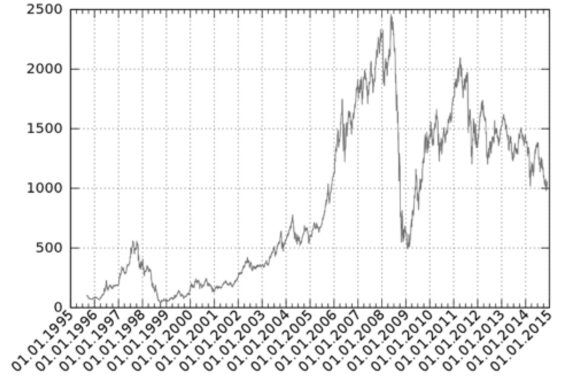 Рисунок Б1: «Динамика индекса RTSI за весь период его расчёта» [14]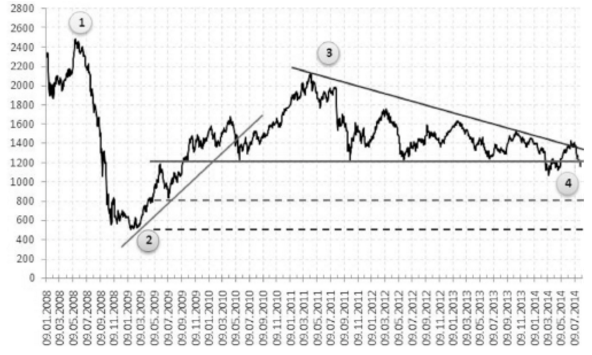 Рисунок Б2: «Динамика индекса RTSI с 2008 г. по 2014 г.» [14]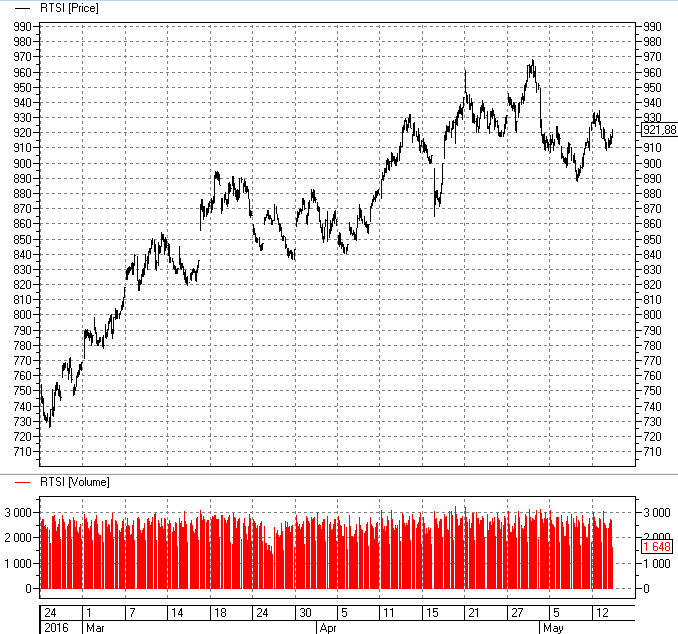 Рисунок Б3: «Дневной график индекса RTSI первые 5 месяцев 2016 года (в свечах)» [14]Рынок ценных бумагРынок ценных бумагРынок ценных бумаг1. Первичный внебиржевой рынок (новая эмиссия акций и облигаций2. Биржевой рынок(фондовая биржа)Уличный рынок1.ФункциональнаяФондовая биржа, внебиржевые торговые системы, альтернативные торговые системы2.Инвестиционнаябанк, брокерские и дилерские компании, небанковская кредитно-финансовая организация3.Техническаяклиринговые и расчётные организации, депозитарии, регистраторы, то есть это те организации, которые способствуют организации сделок4.Информационнаяинформационные и аналитические агентства (например, РБК), аналитические издания, деловая пресса (например, Financial Times)Общерыночные функцииСпецифические функцииЦенообразующаяПерераспределительнаяКоммерческаяЗащитнаяИнформационнаяЗащитнаяПосредническаяЗащитнаяЭмитентыИнвесторыПрофессиональные участникиКонтролирующий органЭмитентыИнвесторыДилерыКонтролирующий органЭмитентыИнвесторыБрокерыКонтролирующий органЭмитентыИнвесторыТрейдеры:А) трейдеры-профессионалыБ) частные трейдерыКонтролирующий органПризнакиВидыПо эмитентамкорпоративные,государственныеПо принадлежности правна предъявителя,именные,ордерныеПо форме существованияв виде обособленного документа,в виде записей на счетахВ зависимости от цели выпускафондовые,торговыеПо организации выпускаэмиссионные,не эмиссионныеПо срокам обращениякраткосрочные (до года),среднесрочные (до 5 лет),долгосрочные (свыше 5 лет),бессрочныеПо отношению собственностидолевые,долговыеПо первичности финансового инструментаклассические,производные